Today’s ServiceJanuary 26th 2020Call to Worship                                                                                                                                                                                       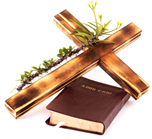 Hymn Announcements Prayer RequestsMusicSermonOffering (on table) From the PastorWhat is the proper way to pray? Philippians 4:6-7 tells us to pray without being anxious, to pray about everything, and to pray with thankful hearts. God will answer all such prayers with the gift of His peace in our hearts. The proper way to pray is to pour out our hearts to God, being honest and open with God, as He already knows us better than we know ourselves. We are to present our requests to God, keeping in mind that God knows what is best and will not grant a request that is not His will for us. We are to express our love, gratitude, and worship to God in prayer without worrying about having just the right words to say. God is more interested in the content of our hearts than the eloquence of our words.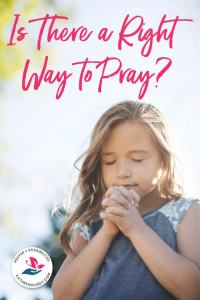   Pastor TonyChurch InformationLast Week’s giving:       $      1,215           Month to date:      $    4,430Weekly Goal:                 $      1,200        Previous month:       $    5,125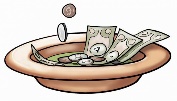 2020 Weekly Average: $     1477           EldersTony Raker (Pastor)..……………………...........     tonyraker@yahoo.comDelmas (Moe) Ritenour….…………………………..  moemar@shentel.net Finance:   Linda Fraley ………………………………..  lindaf12@shentel.net IT & Media:  Rob Moses & Scott TuckerBulletin: Rob Moses ……………….  admin@graceevfreechurchva.org Breakfast: Tammy Copeland ……….…tammyscopeland@gmail.com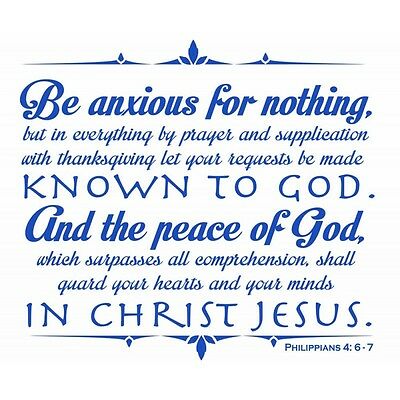 Grace Evangelical Free Church718 E Queen Street, Strasburg, VA 22657,     540-465-4744 msg ph  https://graceevfreechurchva.orgPlease turn off or mute cell phones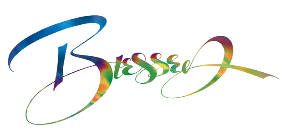 Notes: 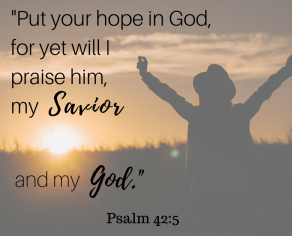 